Tercero Básico (repaso unidad 7 libro Trails Plus 2)Páginas 56 a 61 libro grande de colores.Lectura complementaria: Páginas 82 a  94 de libro pequeño de cuentos.Objetivo:Hablar y escribir de hobbies que gustan y que no. Dar y recibir información sobre uno mismo y otros.Se adjuntan de manera digital las páginas de ambos textos. Se invita a los apoderados a practicar estos ejemplos de manera oral y escrita, incentivando los avances sin enfocarse excesivamente en los errores que puedan cometer. El acercamiento positivo a una lengua extranjera requiere de mucha motivación y afecto durante la práctica. ___________________________________________________________________________________________________________Cuando hablamos de manera personal sobre nuestros gustos y hobbies, lo hacemos de la siguiente manera.What are your hobbies? (uát ar yor hóbis?) – ¿Cuáles son tus hobbies?I like soccer and painting. (ai laik soker an peinting) – Me gusta el futbol y la pintura.I love piano lessons and riding horses (ai lov piano lesons an raiding horses) –Amo las lecciones de piano y cabalgar caballos.I don’t like videogames (ai don laik vídiogeims) – No me gustan los videojuegosI hate baseball (ái héit béisbol) Odio el beisbolSi hablamos de otra persona, lo hacemos de la siguiente manera.Camila likes soccer and painting. (Camila laiks soker an peinting) – A Camila le gusta el futbol y la pintura.Pedro loves piano lessons and riding horses (Pedro lovs piano lesons an raiding horses) –Pedro ama las lecciones de piano y cabalgar caballos.Juan doesn’t like videogames (Juan dasn laik vídiogeims) – A Juan no le gustan los videojuegosAntonia hates baseball (Antonia héits béisbol) Antonia odia el beisbol.Es importante prestar atención a quien es el sujeto en la oración para poder escribir/decir la acción de manera correcta.___________________________________________________________________________________________________________Preguntas con WH (WHO, HOW, WHAT, HOW MANY)Pregunta: How old is Carlos(jau oldis Carlos) ¿Qué edad tiene Carlos?Respuesta: Carlos is eight years old (Carlos is eit yíirs old) Carlos tiene siete añosEn Inglés los años de edad no se “tienen” sino que “son”. Uno es “X” años de edad.Por ejemplo: Allan is 20 years old (Allan “es” 20 años viejo). Es un error utilizar “have” (tener) para expresar la edad que alguien tiene.Pregunta: Who likes soccer? (jú laiks soker?) ¿a quién le gusta el futbol?Respuesta: Évelyn likes soccer (évelyn laiks soker)Pregunta: What does Évelyn like? (uát dos évelyn laik?) ¿qué le gusta a Évelyn? Respuesta: Évelyn likes riding horses (évelyn laiks raiding horses) A Évelyn le gusta cabalgar caballos.Pregunta: What doesn´t Juan like? (uát dasnt Juan laik?) ¿qué no le gusta a Juan?Respuesta: Juan doesn’t like painting (Juan dasnt laik peinting) A Juan no le gusta la pintura.Pregunta: How many children like videogames?  (hau meni children laik vidiogeims?) ¿A cuantos niños le gustan los videojuegos?Respuesta: 8 children (eight chíldren) ocho niños.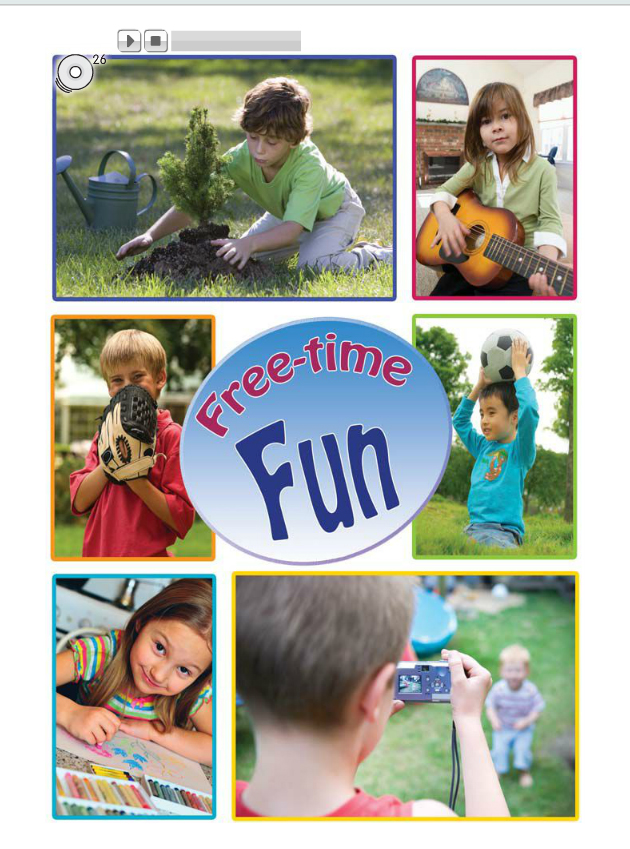 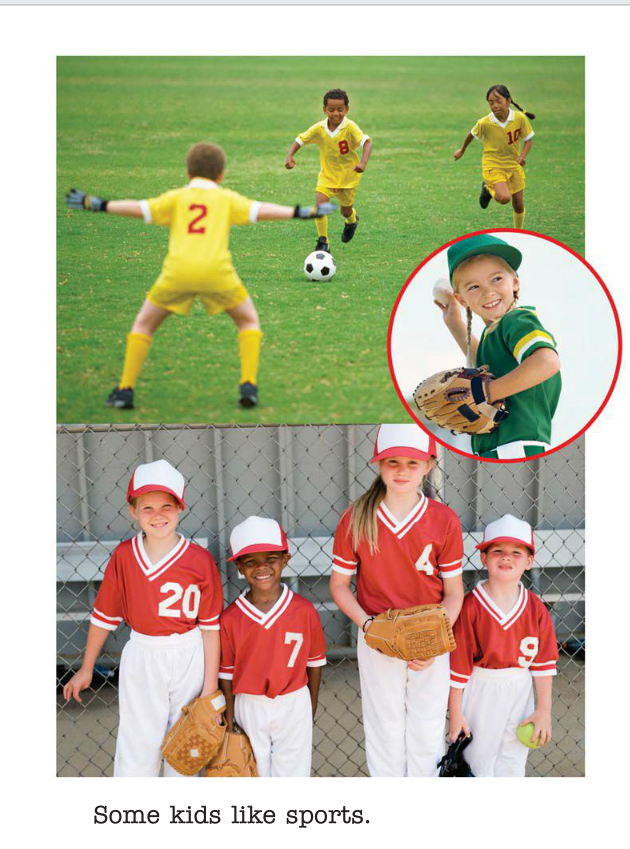 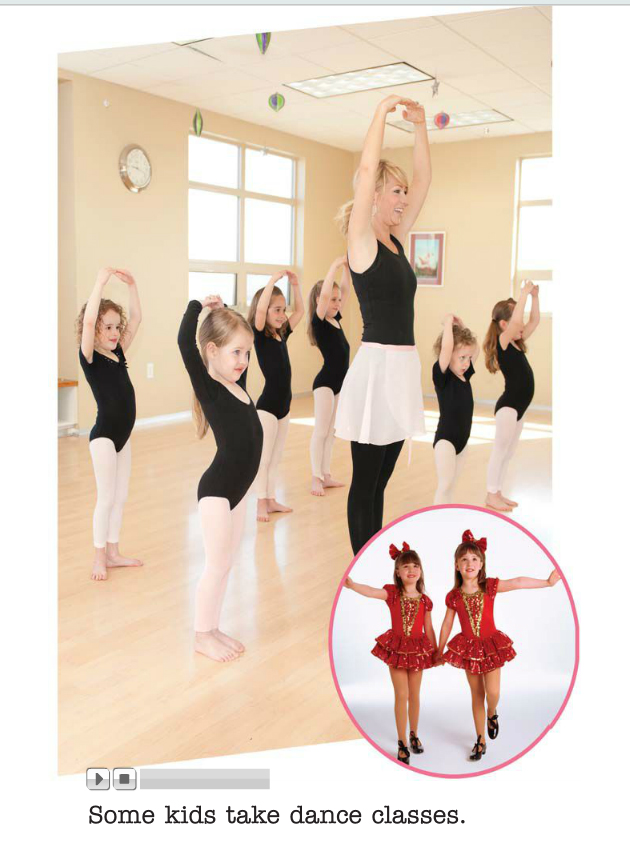 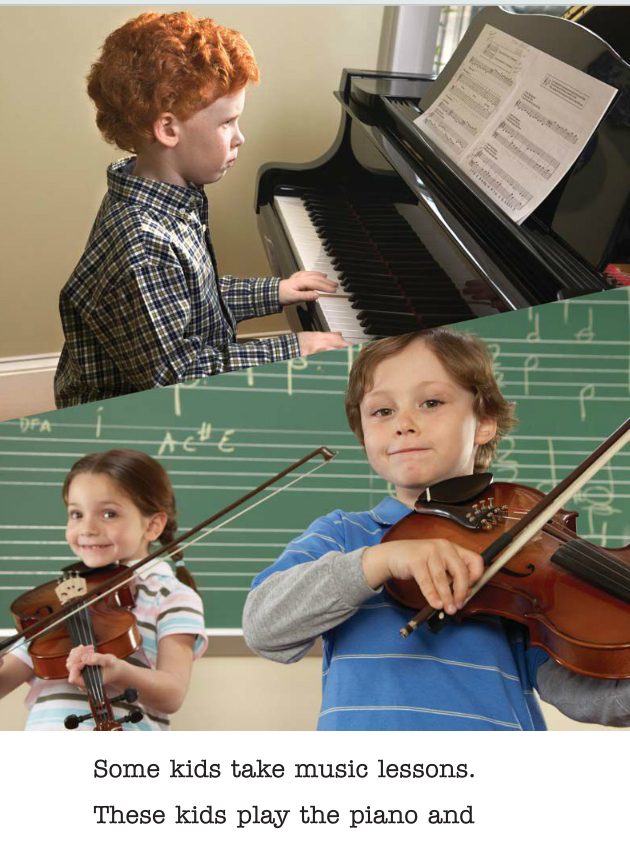 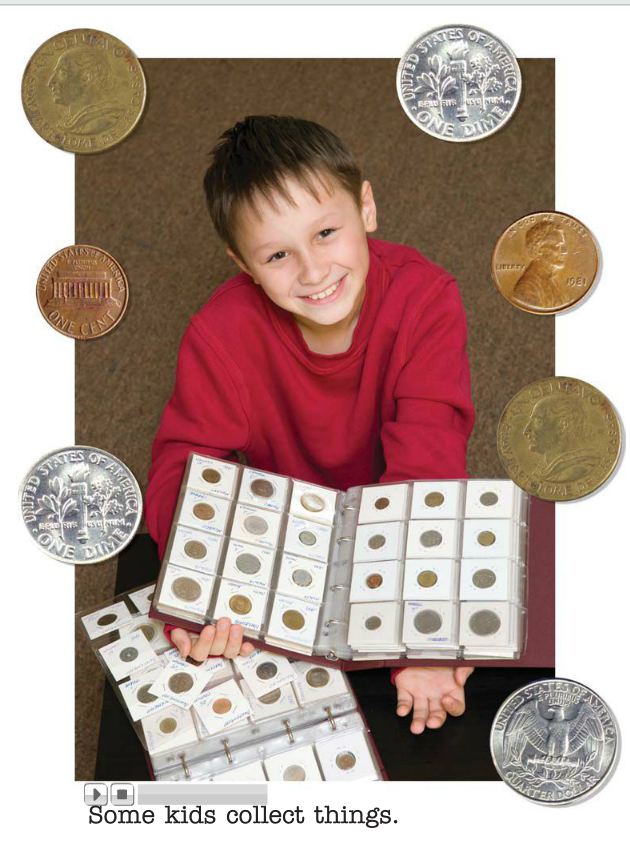 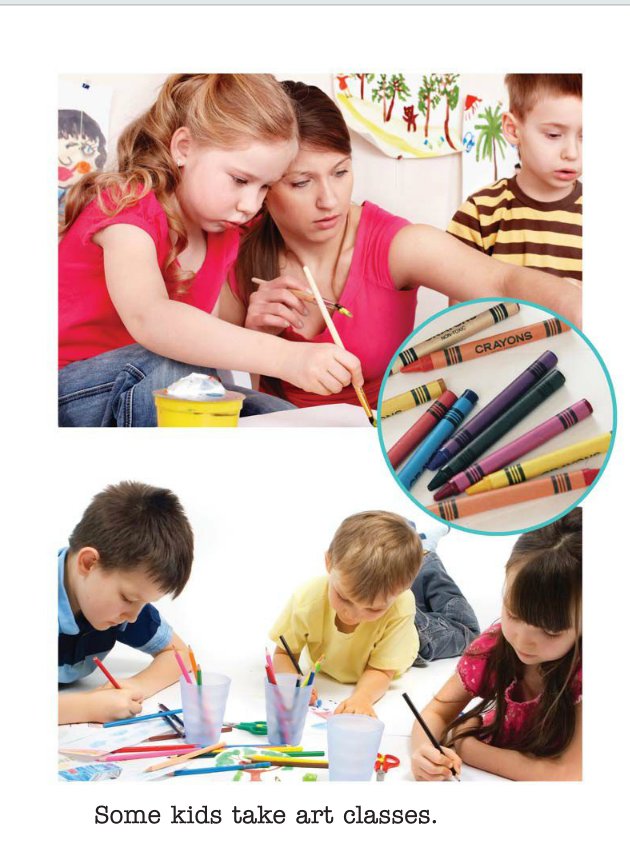 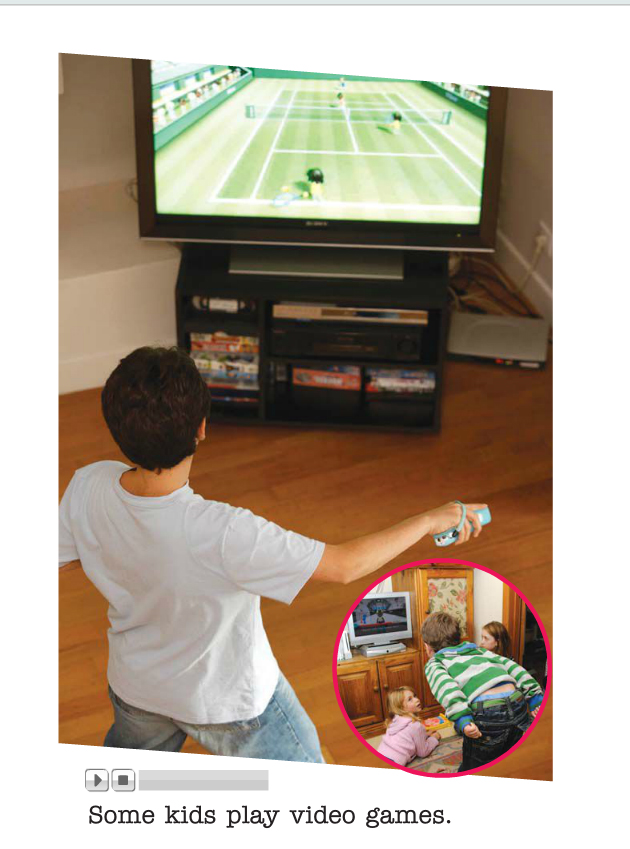 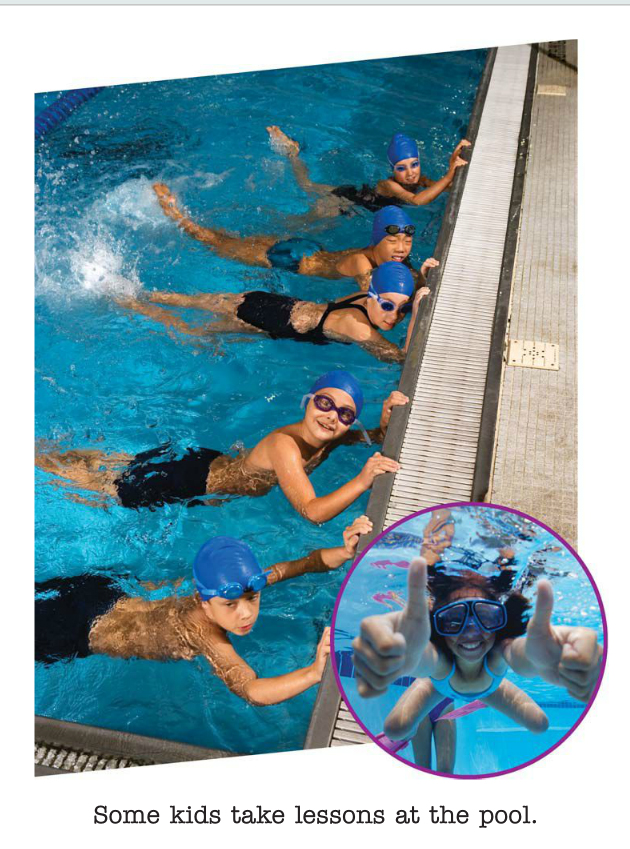 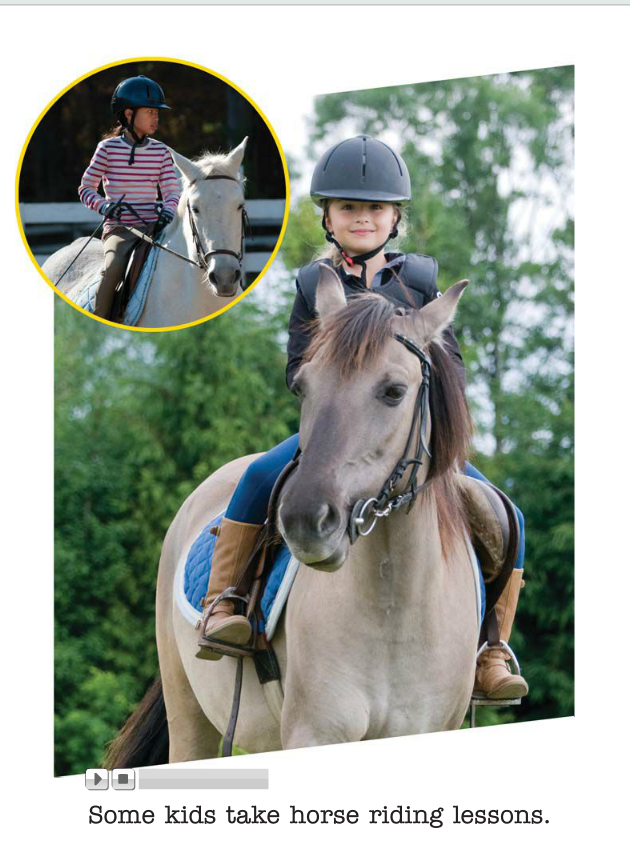 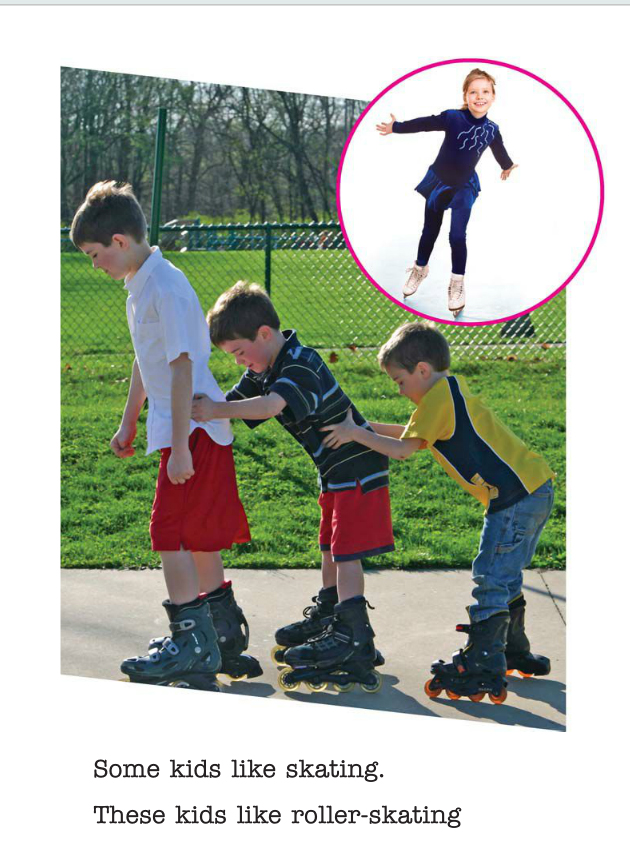 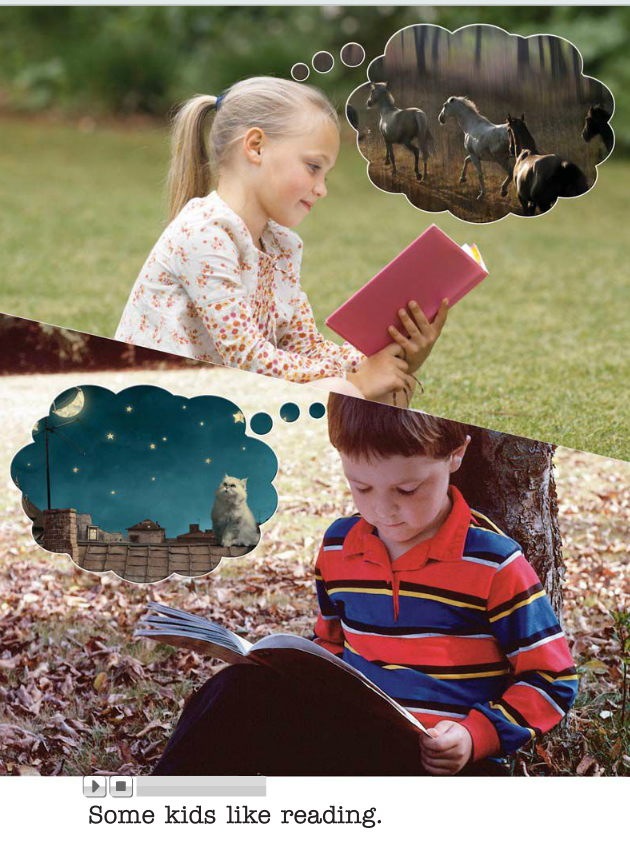 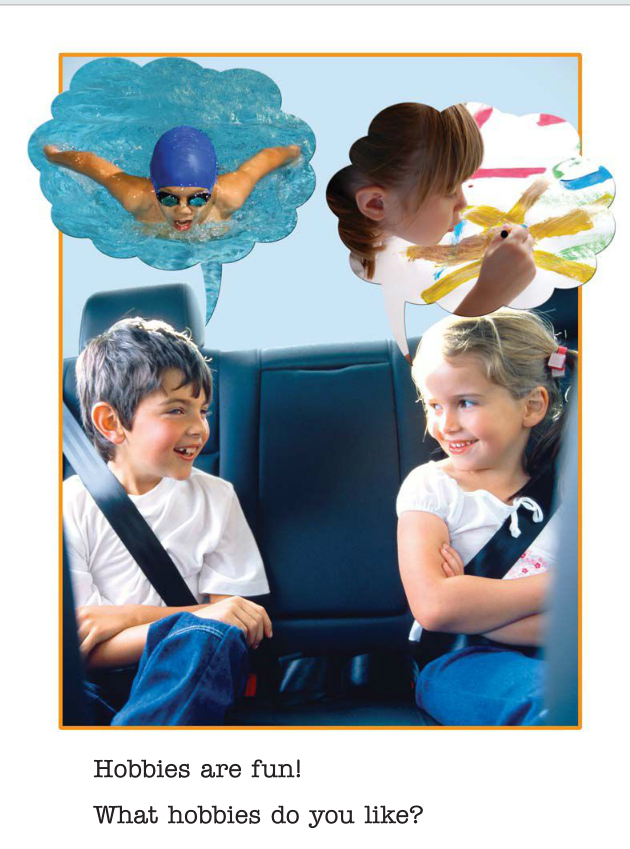 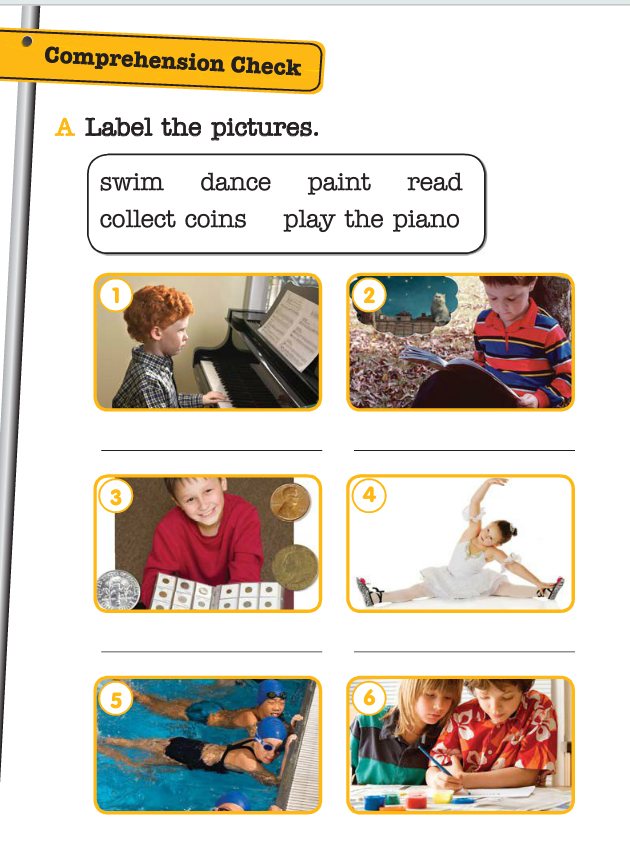 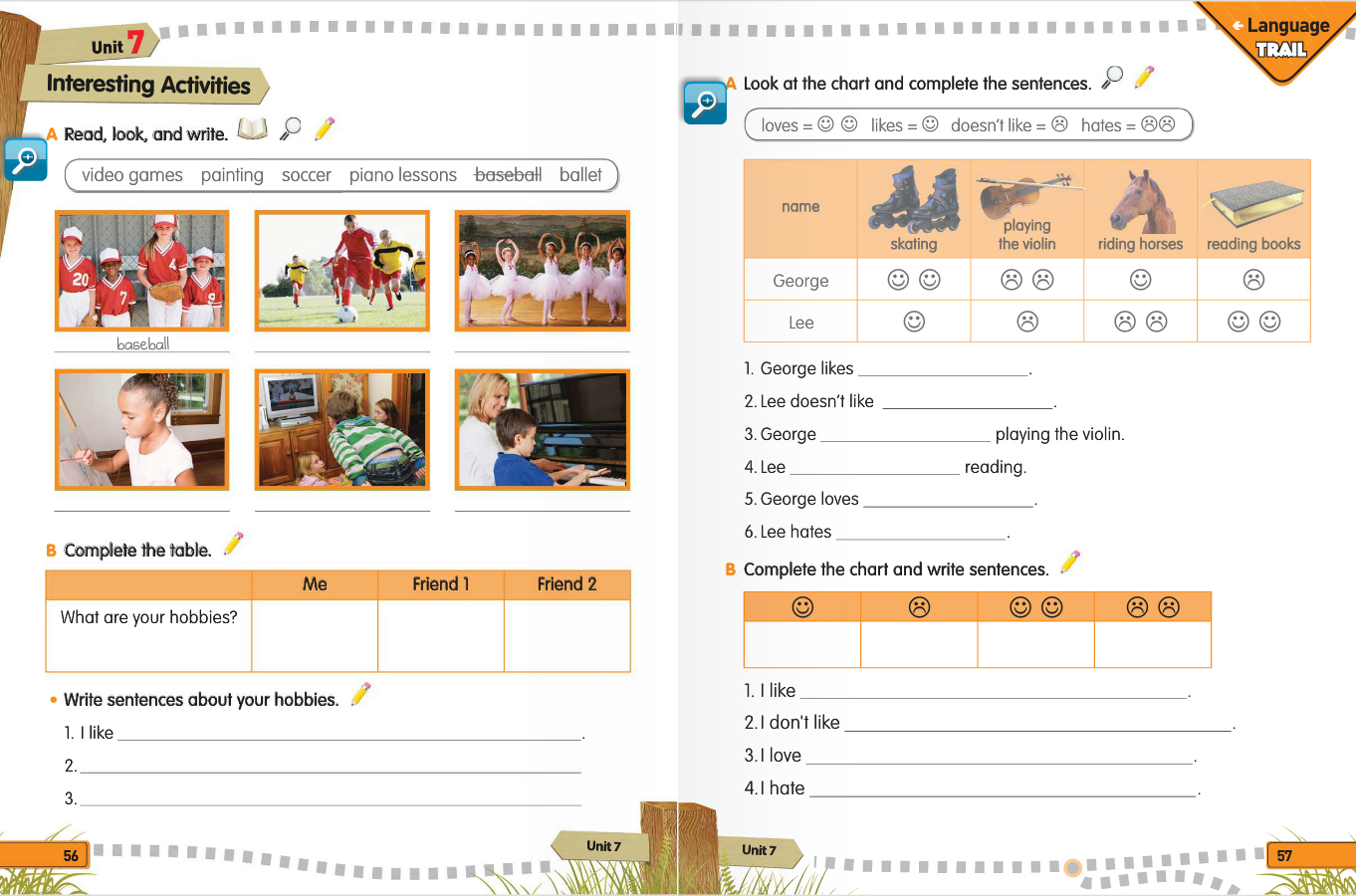 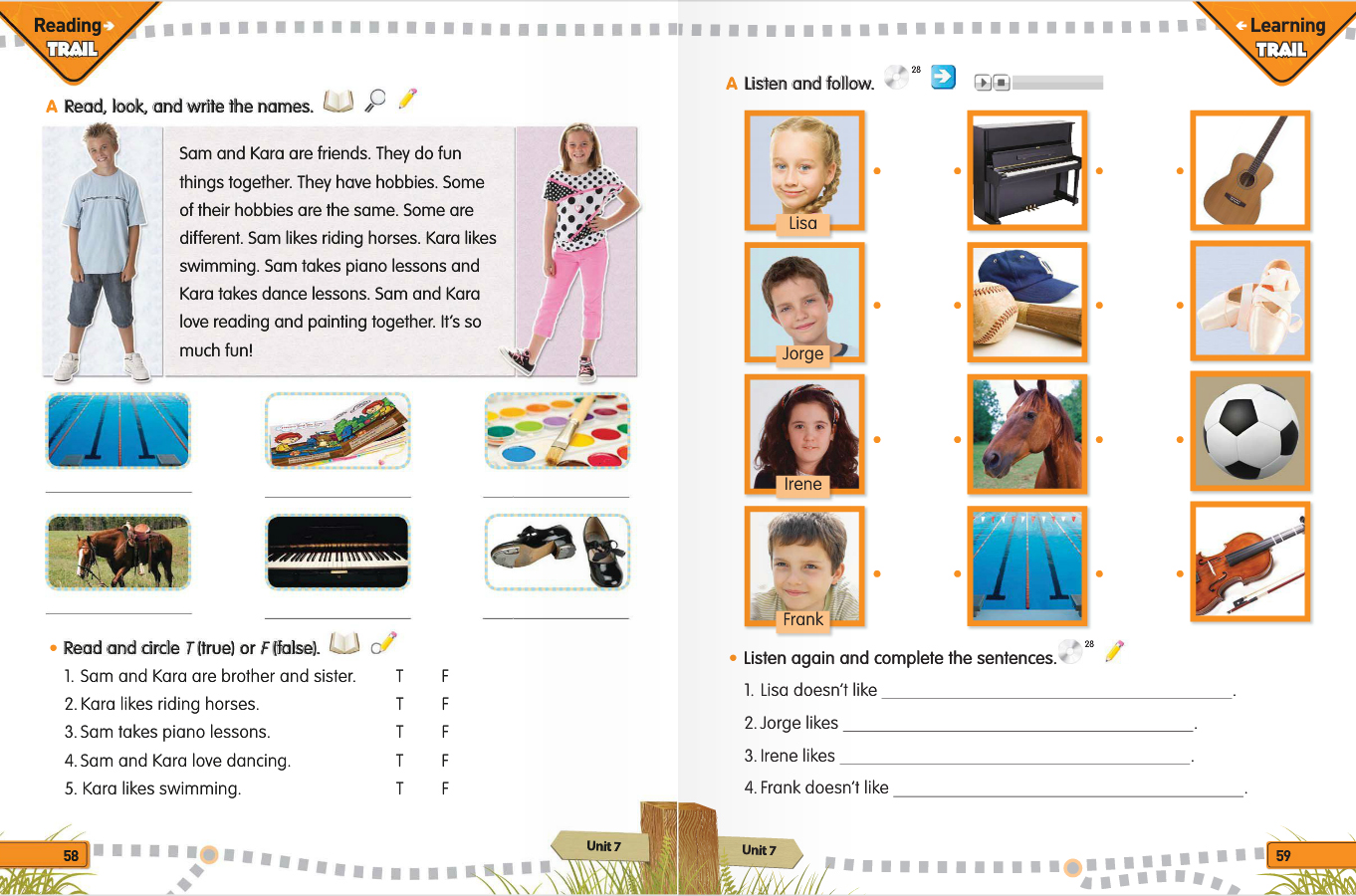 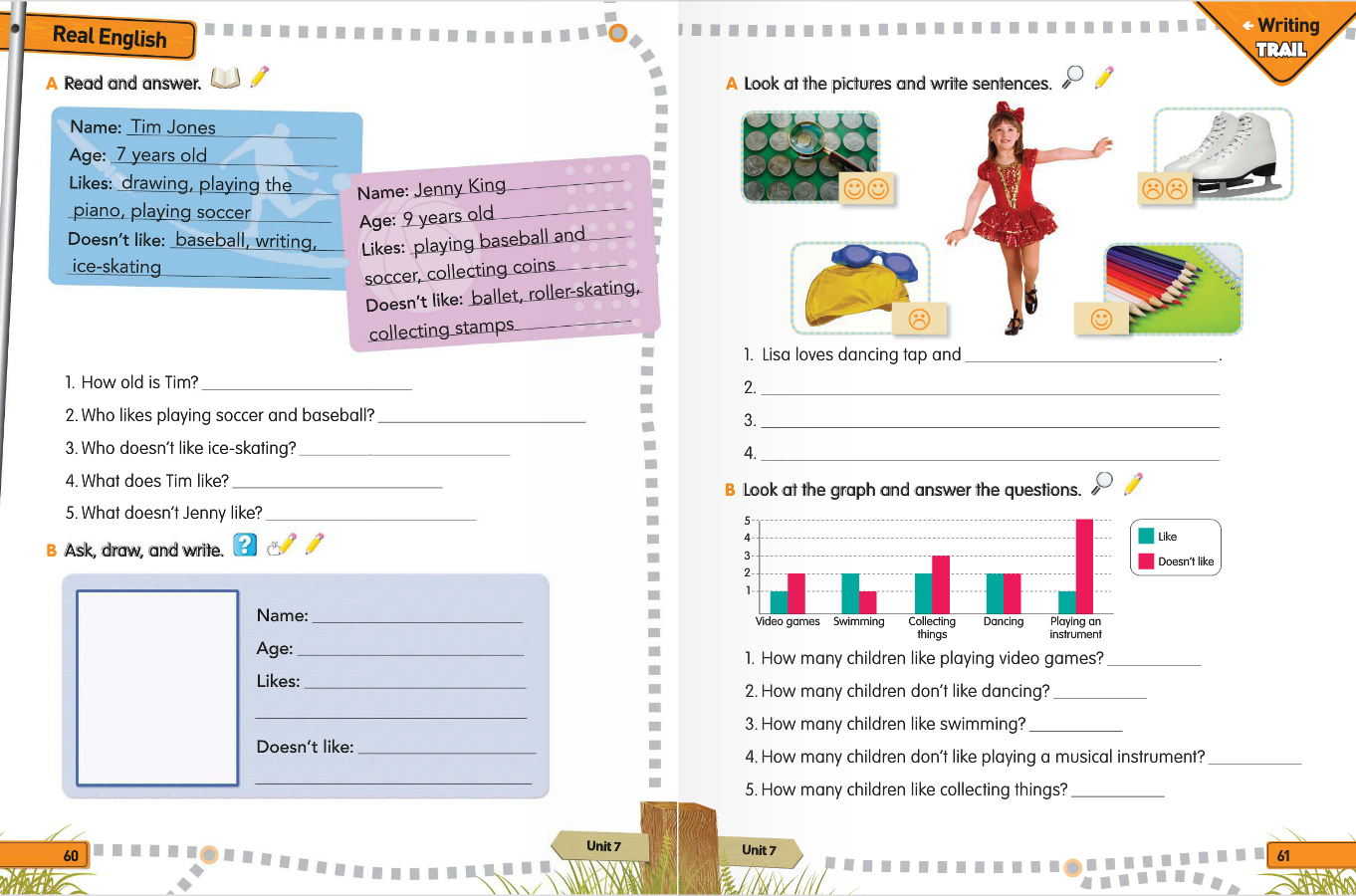 